赣州公积金数字证书网上自助更新操作指南数字证书网上服务大厅登陆网址：1、直接打开GDCA网上服务大厅https://mall.gdca.com.cn/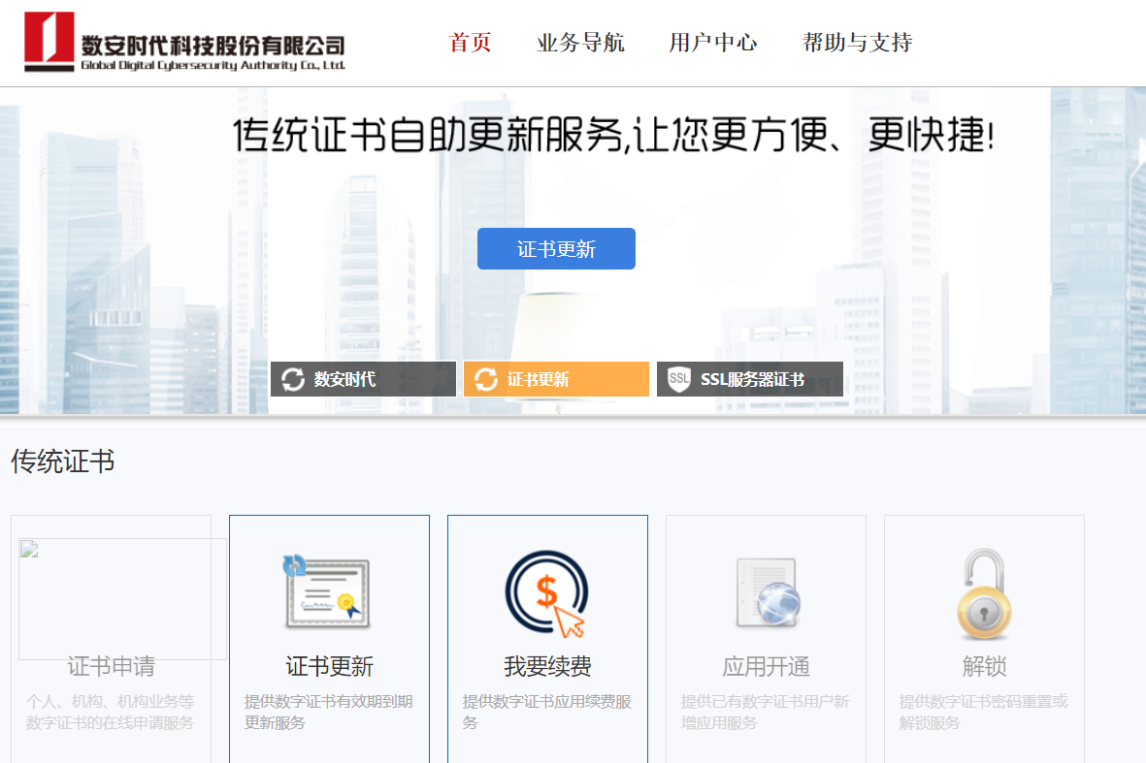 2、通过GDCA官网www.gdca.com.cn首页进入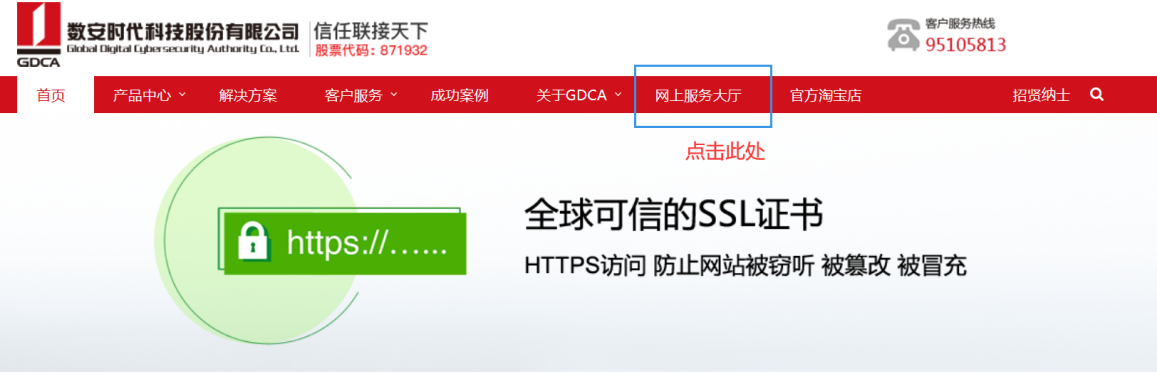 自助更新数字证书操作步骤：请插入你单位的数字证书入电脑并打开GDCA数字证书客户端读取证书信息；2、浏览器打开GDCA数字证书网上服务大厅页面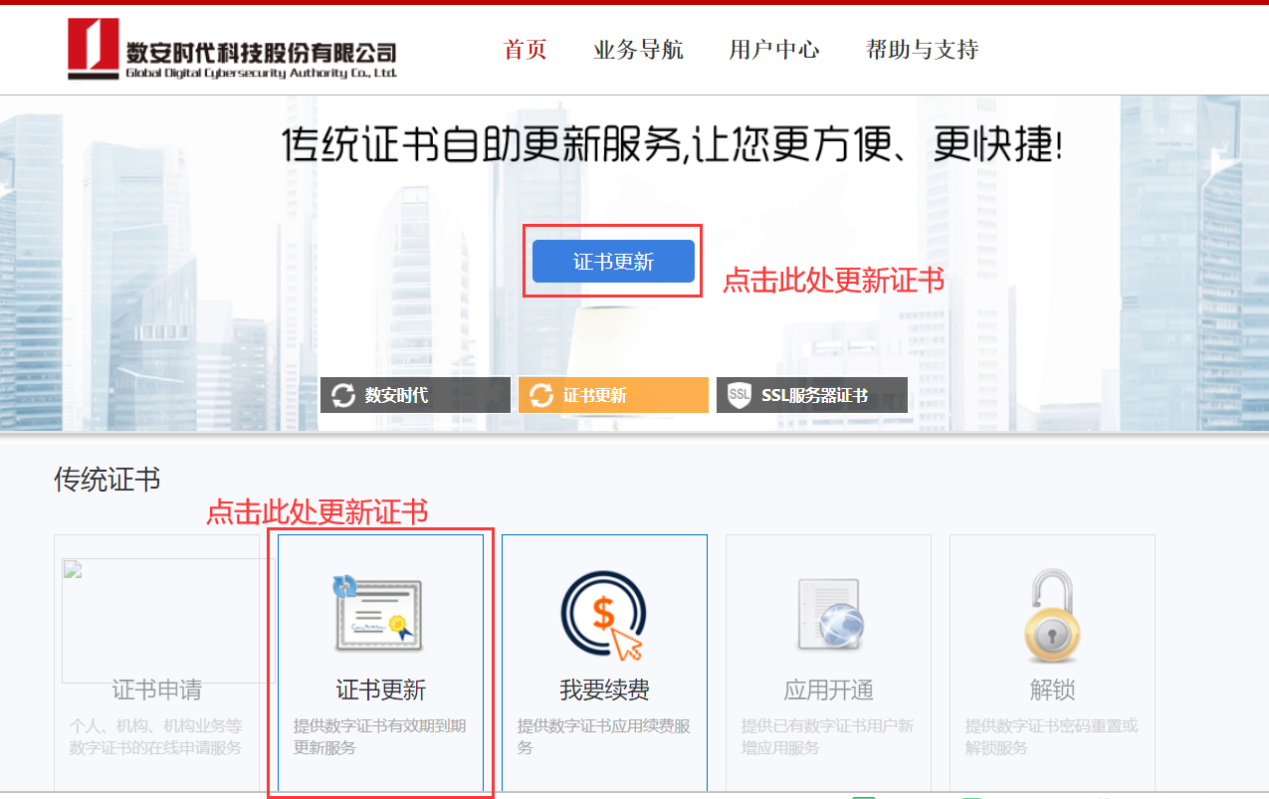 3、更新数字证书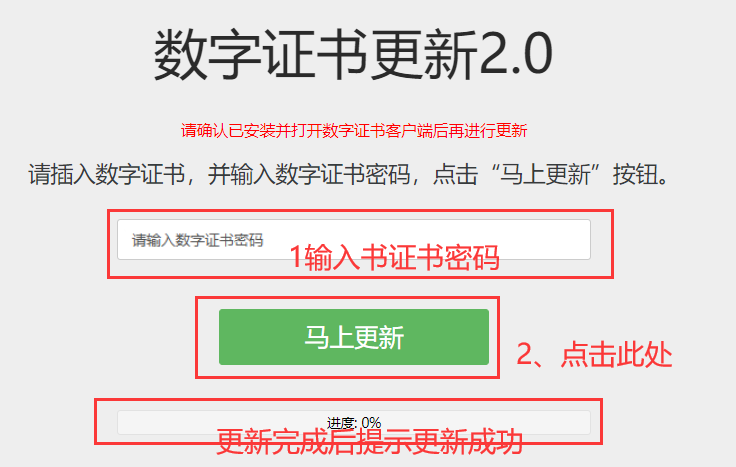 更新过程中如有问题请联系GDCA客服客服QQ8008301560